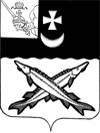     КОНТРОЛЬНО-СЧЕТНАЯ КОМИССИЯ БЕЛОЗЕРСКОГО МУНИЦИПАЛЬНОГО  РАЙОНА                                                         Заключениена проект  решения    Совета города Белозерск о внесении изменений и дополнений в решение Совета города Белозерск от 22.12.2017 № 79 «О бюджете муниципального образования «Город Белозерск» на 2018 год и плановый период 2019 и 2020 годов»   от 28 февраля   2018 года         Экспертиза проекта решения проведена на основании  п.11 статьи 12 Положения о контрольно-счетной комиссии района, утвержденного решением Представительного Собрания района от 27.02.2008  № 50 (с учетом внесенных изменений и дополнений).                 В результате экспертизы  проекта решения  и приложений к проекту установлено:         1. Проектом решения изменения в  основные характеристики бюджета поселения на 2018 год и плановый период 2019 и 2020 годы   не вносятся.        2. Приложения 6,7,8 к решению Совета поселения от 22.12.2017 №79  изложить в новой редакции,  уточнив расходы по двум разделам бюджетной классификации:   - на 29,6 тыс. рублей уменьшаются расходы  по разделу   «Общегосударственные вопросы»   подразделу 0103 «функционирование  законодательных (представительных) органов государственной власти и представительных органов муниципальных образований» на иные закупки товаров, работ и услуг для государственных (муниципальных) нужд;- на 29,6 тыс. рублей увеличиваются расходы по разделу «Средства массовой информации» подразделу 1202 «периодическая печать и издательства» на мероприятия в сфере средств массовой информации. Из пояснительной записки следует, что предлагаемые изменения не приведут к увеличению кредиторской задолженности (принятые бюджетные обязательства на иные закупки товаров, работ и услуг для государственных (муниципальных) нужд по подразделу «функционирование  законодательных (представительных) органов государственной власти и представительных органов муниципальных образований» отсутствуют).Вывод:	 Предлагаемое  представленным проектом решения   перераспределение  бюджетных ассигнований в рамках утвержденного бюджета по отдельным показателям бюджетной классификации  в разрезе ведомств, разделов и целевых статей,  не противоречит бюджетному законодательству. Председатель контрольно-счетной комиссии      Белозерского муниципального района:                               Н.А. Спажева